                    FICHA DE INSCRIPCIÓN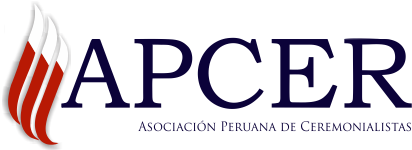 CURSO: PROTOCOLO Y CEREMONIAL EN LOS EVENTOSDATOS PERSONALES:NOMBRES                                                                 APELLIDOSDNI                                                                            CIUDAD DE RESIDENCIATELÉFONO DE CONTACTO PARTICULAR             CORREO ELECTRÓNICOANTECEDENTES ACADÉMICOS:-POSTGRADO COMPLETO                                                          -UNIVERSITARIO COMPLETO-POSTGRADO INCOMPLETO                                                      -UNIVERSITARIO INCOMPLETO	OCUPACIÓNINFORMACIÓN LABORAL                    FICHA DE INSCRIPCIÓNCURSO PROTOCOLO Y CEREMONIAL EN LOS EVENTOSDATOS PERSONALES:NOMBRES                                                                 APELLIDOSDNI                                                                            CIUDAD DE RESIDENCIATELÉFONO DE CONTACTO PARTICULAR             CORREO ELECTRÓNICOANTECEDENTES ACADÉMICOS:-POSTGRADO COMPLETO                                                          -UNIVERSITARIO COMPLETO-POSTGRADO INCOMPLETO                                                      -UNIVERSITARIO INCOMPLETO	OCUPACIÓNINFORMACIÓN LABORAL